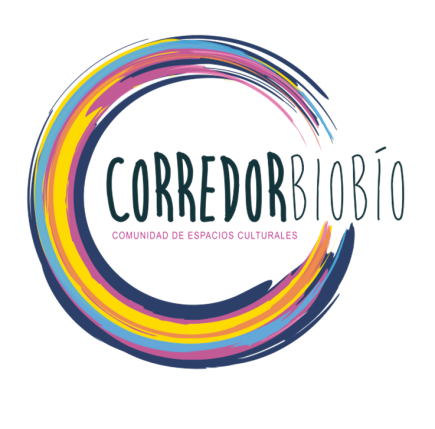 FICHA DE POSTULACIONCATALOGO PROGRAMACIONCORREDOR BIOBIO 2019NOMBRE DEL MONTAJEIDENTIFICACION ELENCOFicha del montaje/ Ej.:Productor (contacto)Mail de contactoFICHA TECNICAReseña del montajeDuración del montajeEdad de espectadoresIMPORTANTE: Se deben adjuntar fotografía y video completo de la obraESPECIFICACIONESSonido (detallar requerimientos)Iluminación (detallar requerimientos)Escenario (dimensiones mínimas para montaje escénico)Escenografía (en caso de contar con escenografía, detallarla)Área:Dirección/coreografía:Escenografía:Elenco (número de personas que lo integran):Creación y composición musical:Dramaturgia:Director técnico:Producción: